Durée : 1 jour (7 heures)Tarif : 245 € HT par jour et par stagiaire (Prix Public)Contact : secretariat@inacs.frPublic visé Membres du Comité social et économiqueDélégués et représentants syndicauxPrérequis Aucun prérequis pour participer à cette formationObjectifs opérationnels / compétences viséesTrouver les origines d'un problème ou d’un accidentSavoir engager la mise en œuvre d’actions correctives efficacesObjectifs pédagogiques À l’issue de la formation, le stagiaire sera capable de :Maîtriser la méthode et les différents types de liens logiques,Utiliser l’arbre des causes en tant qu’outil de communication sur les accidents du travail,Rendre les mesures correctives opérationnelles et suivre leur mise en œuvre sur le terrain.Durée et modalités d’organisation Durée totale : 1 journée, soit 7 heuresHoraires : matin : 09h00 – 12h30 / après-midi : 13h30 – 17h00Type de formation : inter entreprise ou intra entrepriseOrganisation : formation en présentiel ou distancielNombre de stagiaires prévu : minimum 6 / maximum 12Lieu de réalisation de l’action de formation INACS – 15 Avenue Victor Hugo – 92170 VANVES Ligne 13 – Malakoff Plateau de Vanves Bus 58 – Arrêt MicheletSur le site de l’entreprise ou dans des salles de séminaire lors de formation intra-entreprise Accessibilité & prise en compte des situations de handicap Pour toutes nos formations, nous réalisons des études préalables à la formation pour adapter nos locaux, nos modalités pédagogiques et d’animation de la formation en fonction de la situation de handicap portée à notre connaissance. En fonction des besoins spécifiques, nous mettrons tout en œuvre avec nos partenaires spécialisés pour réaliser la prestation.Délai d’accès La durée estimée entre la demande du bénéficiaire et le début de la prestation est de 2 mois.Prix de la prestation 245€ HT par jour et par stagiaireTous les prix sont indiqués en euros et hors taxes. Ils sont à majorer de la TVA au taux en vigueur au jour de l’émission de la facture correspondante.Les frais réels de mission de l'animateur : déplacement - repas - hôtel, seront refacturés à l’entreprise. Les frais de déplacement, de restauration et d’hébergement des stagiaires ainsi que la location de la salle seront pris en charge directement par l’entreprise.L'INACS fournira tout document et pièce de nature à justifier la réalité et la validité des dépenses de formation engagées à ce titre.Modalités de règlement Le paiement sera dû à 30 jours à compter de la date de réception de la facture.Méthodes et moyens pédagogiques Alternance de pratique et de théorie dans le cadre de l’apprentissage sur des situations apportées par l’intervenant ou par les stagiaires.Mise à disposition d’un support pédagogique à l’issue de la formation.Cas pratique sur mesure.Conseils individualisés immédiatement applicables.Programme de la formation Moyens d’encadrement Pour toute demande d’information, le participant peut contacter l’organisme INACS durant les heures suivantes du lundi au vendredi de 9h00/12h30 et 13h30/17h00 :        Nom du contact : Linda MAREGHNIA ou Sinthia THAVANESALINGAMSoit par téléphone : 01 86 90 43 79 Soit par mail : secretariat@inacs.frVous pouvez également envoyer votre demande en ligne en remplissant le Bulletin d’inscription sur le site internet de l’INACS : www.inacs.frLe référent pédagogique est Laurent RESCANIERES. Pour toute demande vous pouvez le contacter par mail : secretariat@inacs.fr Moyens pédagogiques et techniquesSupportsLes participants recevront le support de la formation en format PDF envoyé par mail par l’intervenant.Matériel nécessaire pour la formation en présentiel Une salle dont la taille est compatible avec le plan gouvernemental de lutte contre l’épidémie de COVID-19 en vigueur au moment de la formationUn vidéo projecteur et la possibilité de sonorisation1 paperboardUne connexion internetMatériel nécessaire pour la formation en distancielUn ordinateur comprenant un micro, une enceinteUne connexion InternetModalités de suivi et d’évaluationLa convocation, le livret d’accueil et le questionnaire d’entrée sont envoyés à l’apprenant 15 jours avant le début de la formation.L’intervenant remet le règlement intérieur, signe et fait signer la feuille d’émargement au stagiaire par demi-journées.L’attestation de formation est remise au stagiaire à la fin de la formation.Le livret d’accueil et le règlement intérieur sont consultables sur notre site www.inacs.fr dans la rubrique « inscription ».Évaluation formative Chaque séquence fait l'objet d'un échange avec les stagiaires pour déterminer les compétences acquises (savoir, savoir-faire et savoir-être).Évaluation de l’intégration des connaissances par un quizz quotidien (téléphone portable nécessaire). Présentation d’un document unique d’évaluation des risques professionnels avec exercice sur la cotation des risques.Exercices pratiques sur l’arbre des causes avec présentation de cas pratiques d’accident du travail.Présentation d’un document unique d’évaluation des risques professionnels avec exercice sur la cotation des risques.Évaluation sommative de la satisfaction du participant Évaluation « à chaud » de la formation par un questionnaire remis au stagiaire à la fin de la formation.Évaluation « à froid » de la formation par un questionnaire envoyé aux stagiaires sous 2 mois par mail.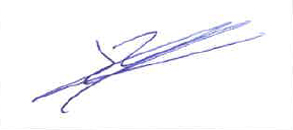 Bon pour accord                      Entreprise :                                                                    		          Le Président de l’INACS Nom du contact : Adresse de facturation : SignatureMatinAprès-midiJour 19h00 – 10h30Comprendre et maîtriser la méthode de l'arbre des causes13h45 – 15h15Apprendre à structurer une démarche d'analyse des accidentsExploiter l'analyse et communiquerJour 110h45 – 12h15Pratiquer l’arbre des causes en utilisant des exemples concrets15h30 – 17h00Maîtriser les outils techniques d’élaboration (entretien, observation...)Évaluation de la session.